Zoominar #14 | Asuhan Keperawatan Holistik, AHAD 17 MEI 2020https://www.youtube.com/watch?v=Qw8W7JPA_qM                   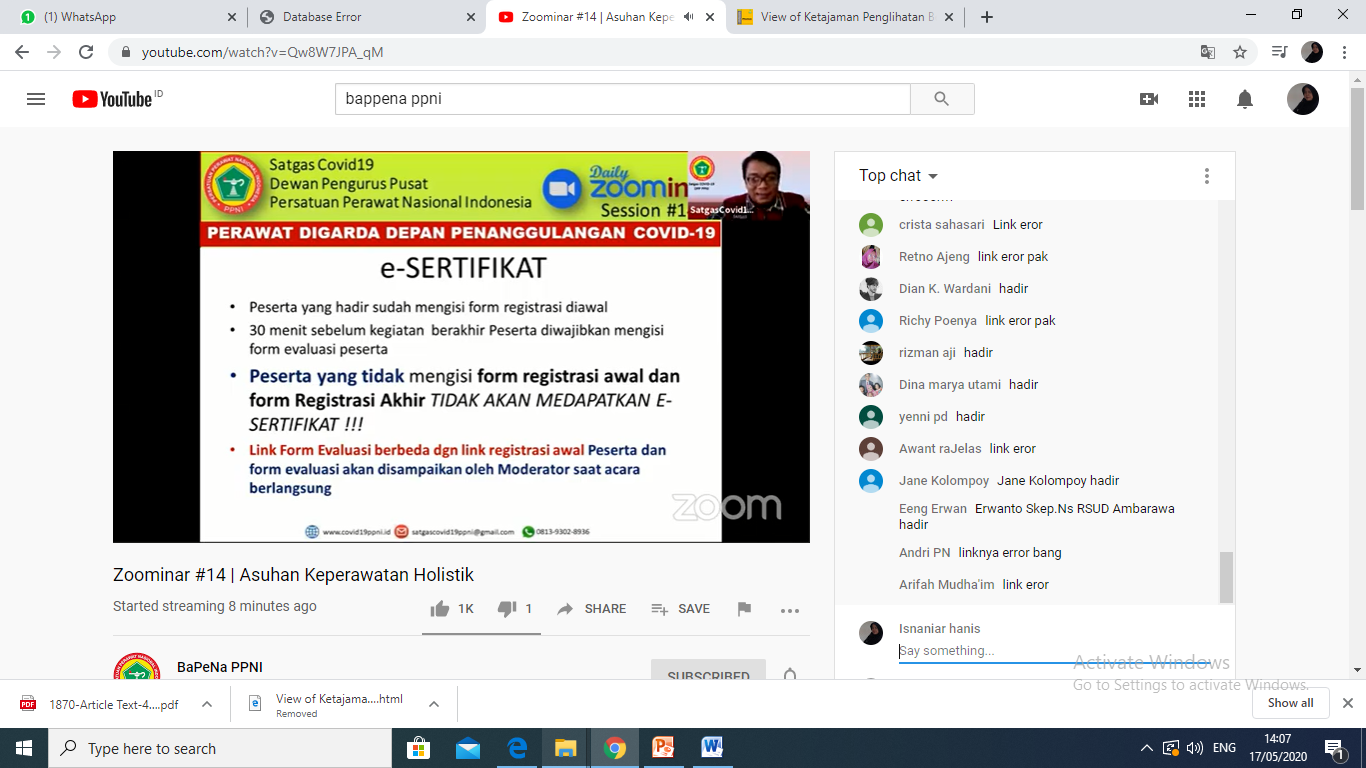 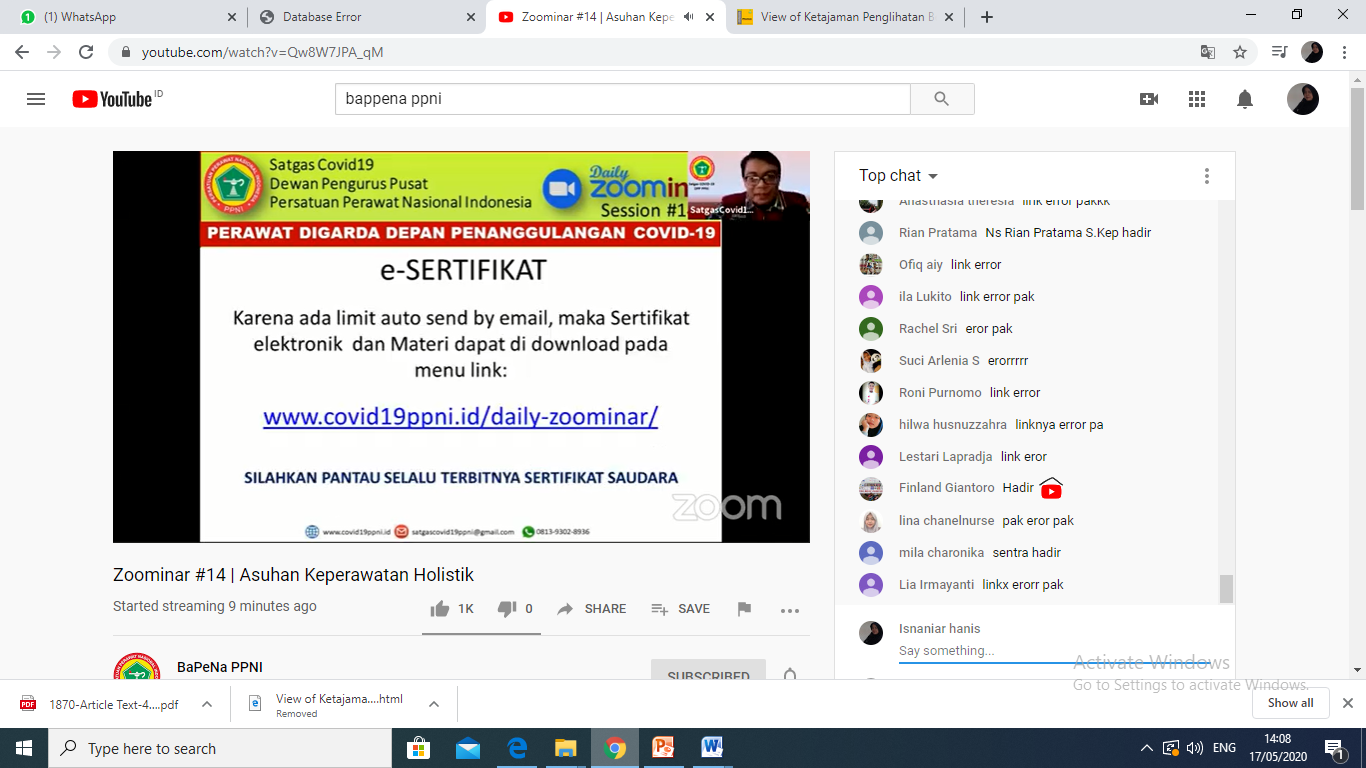 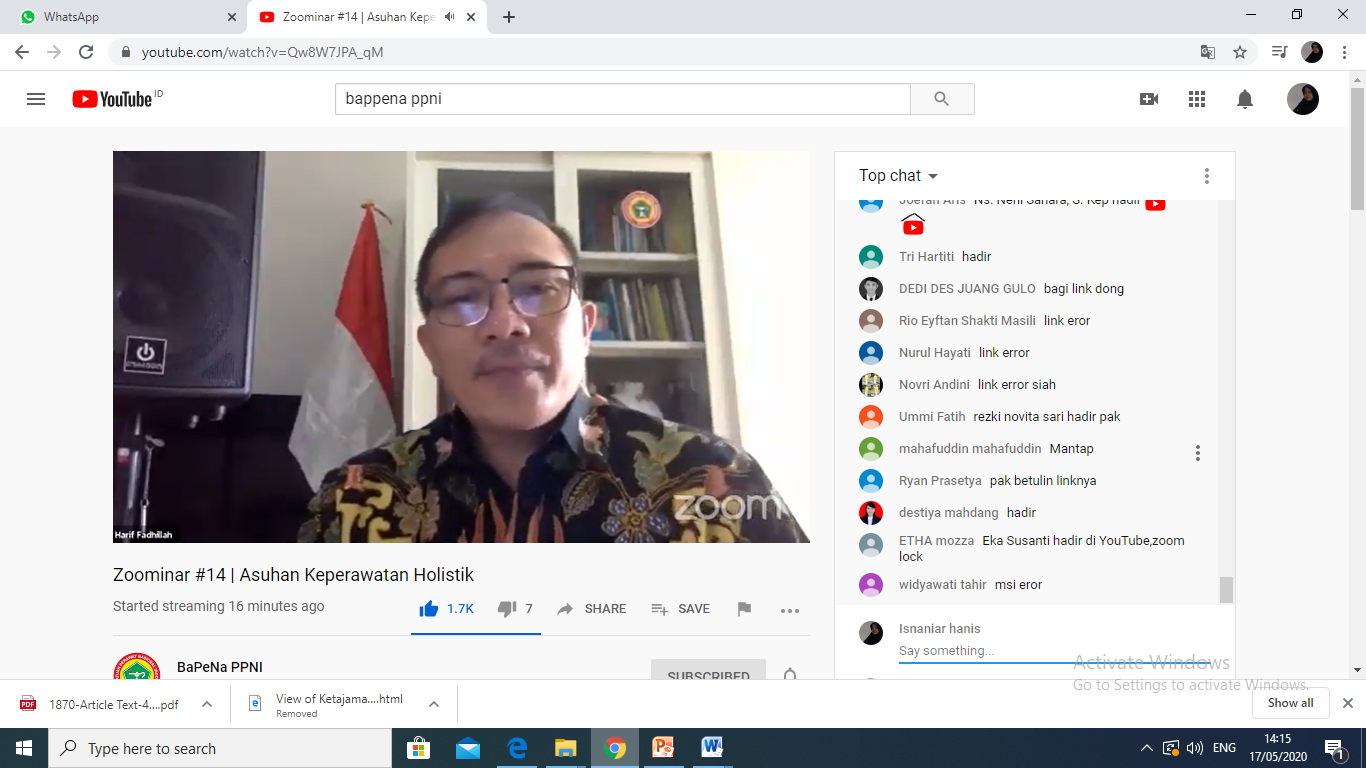 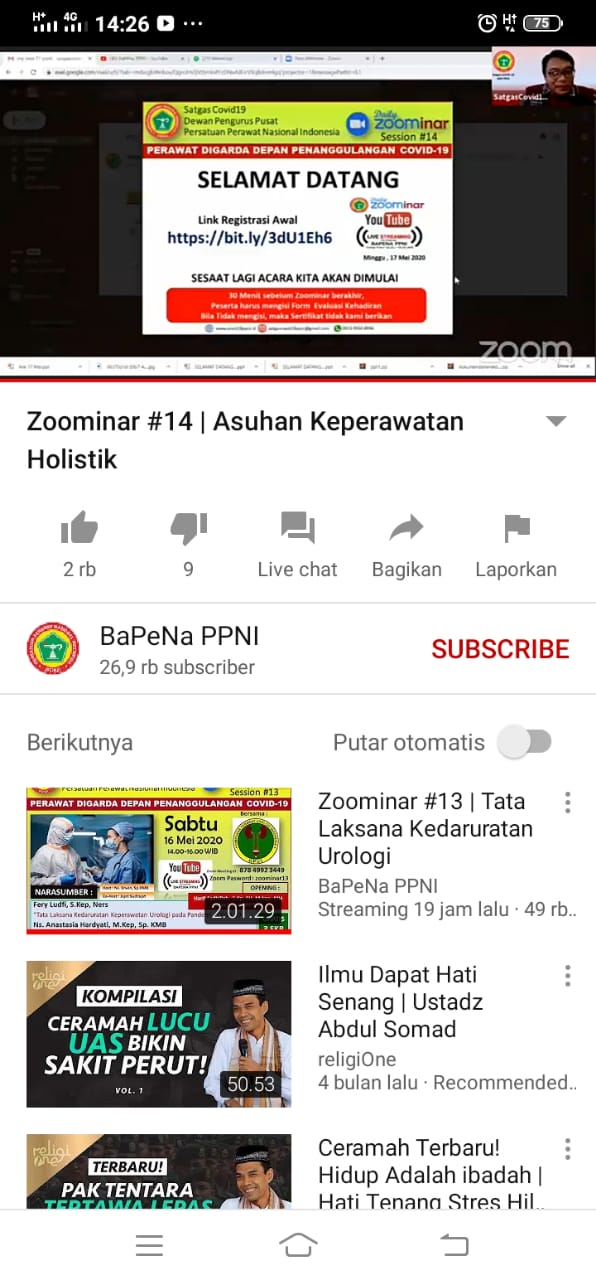 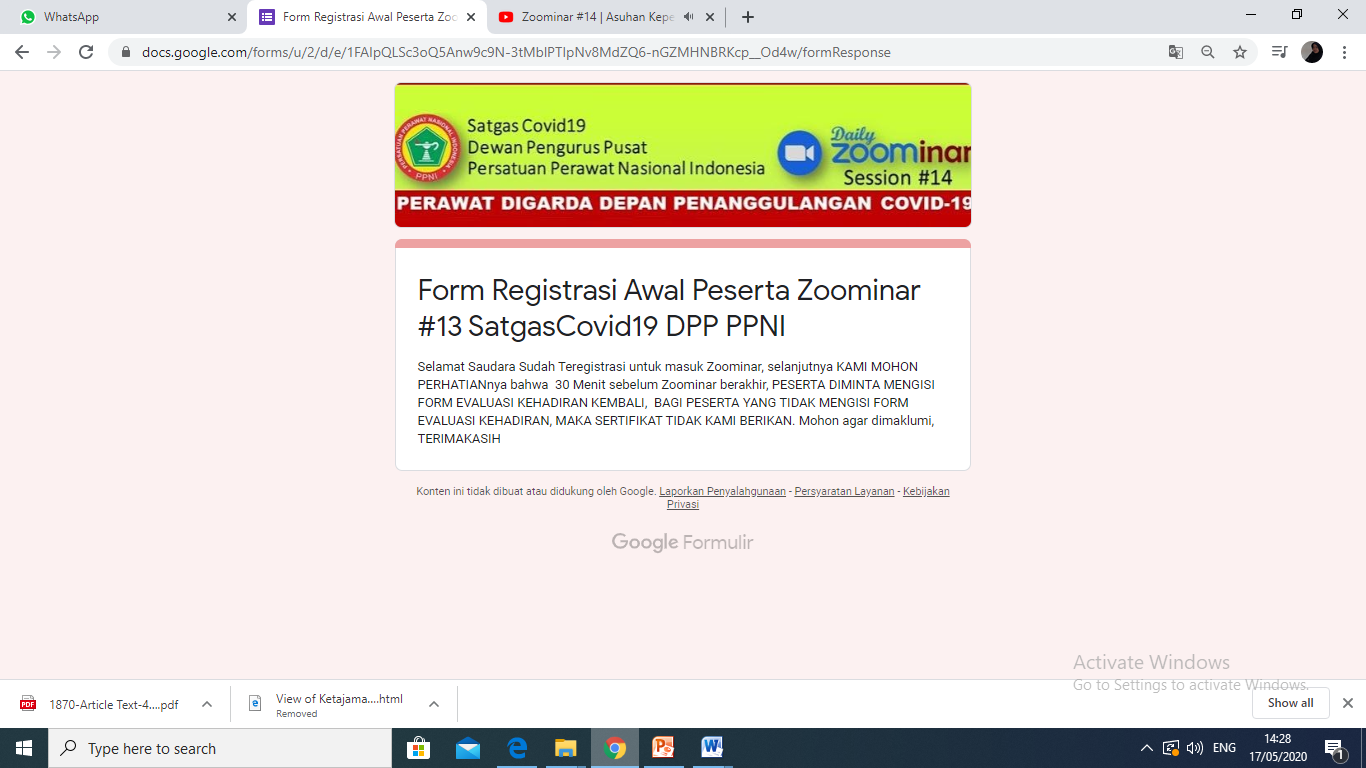 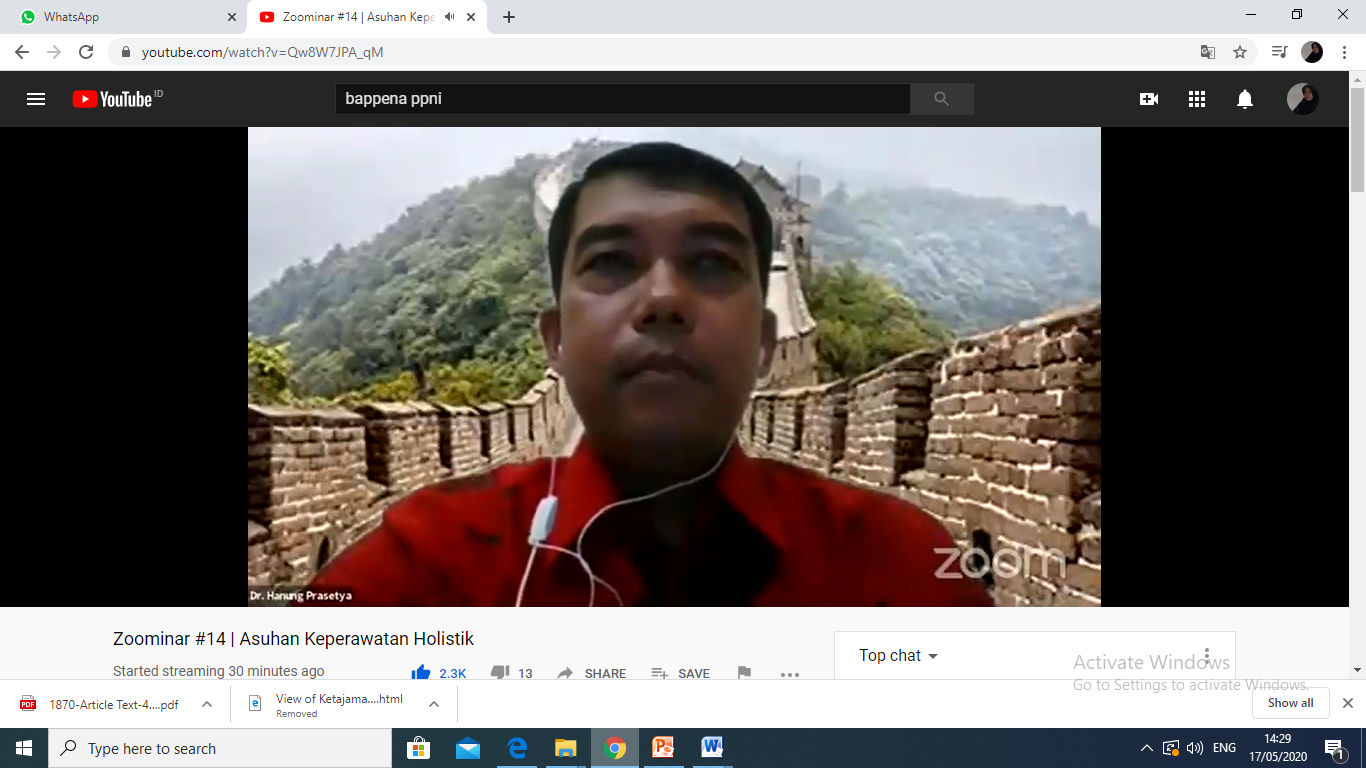 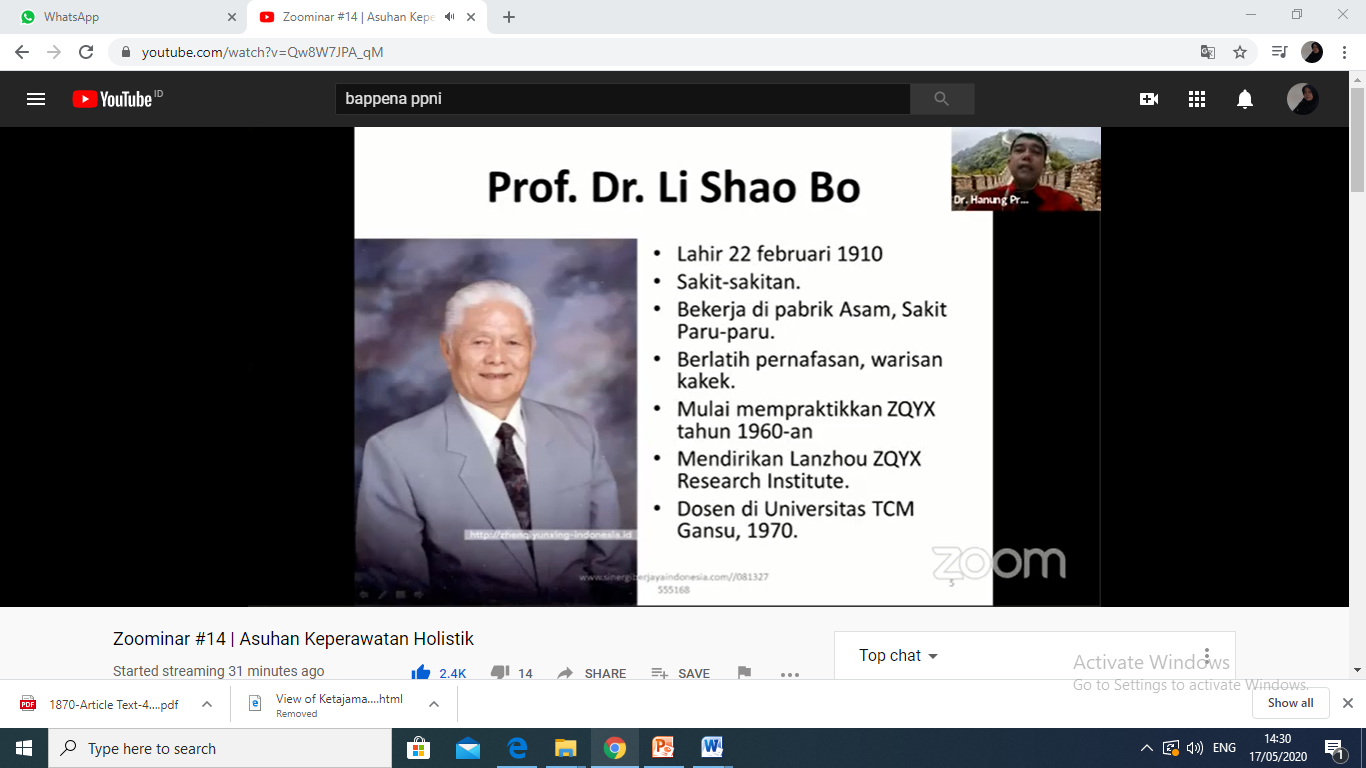 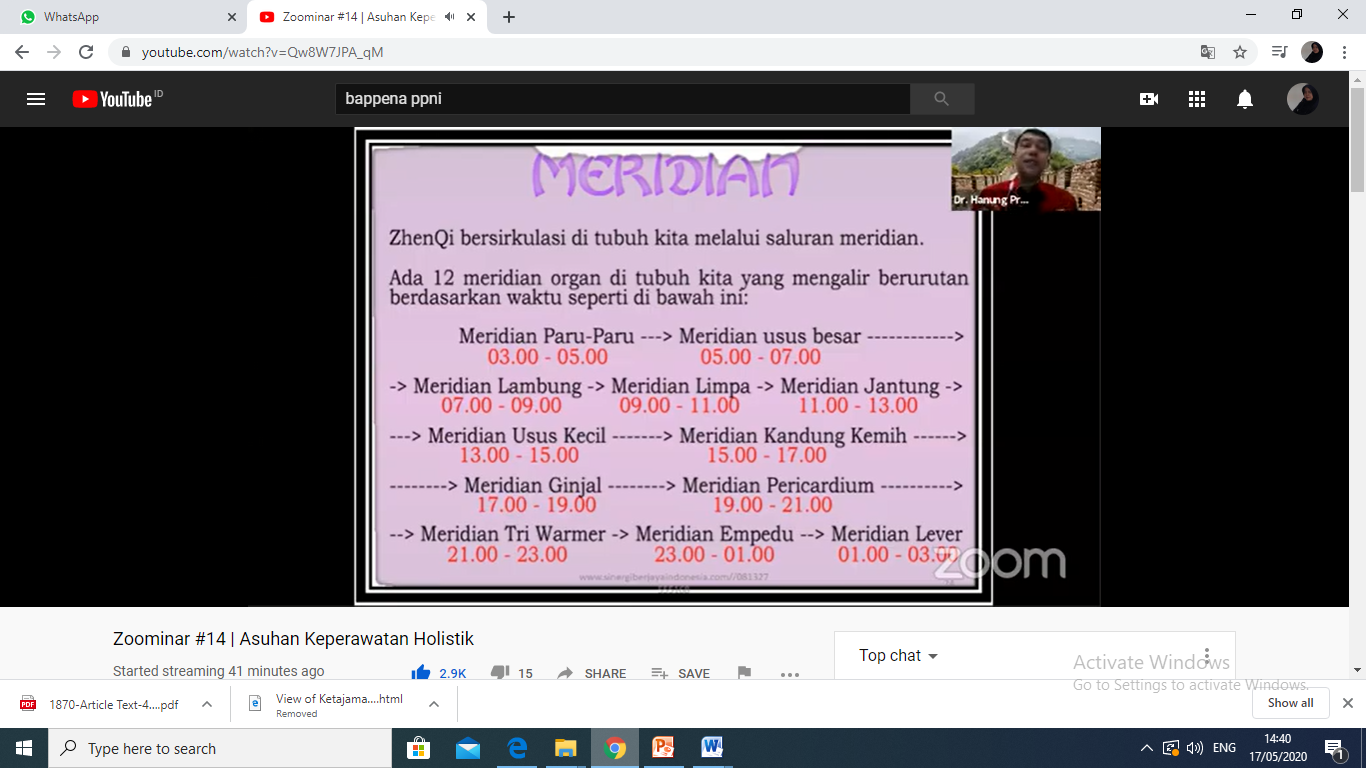 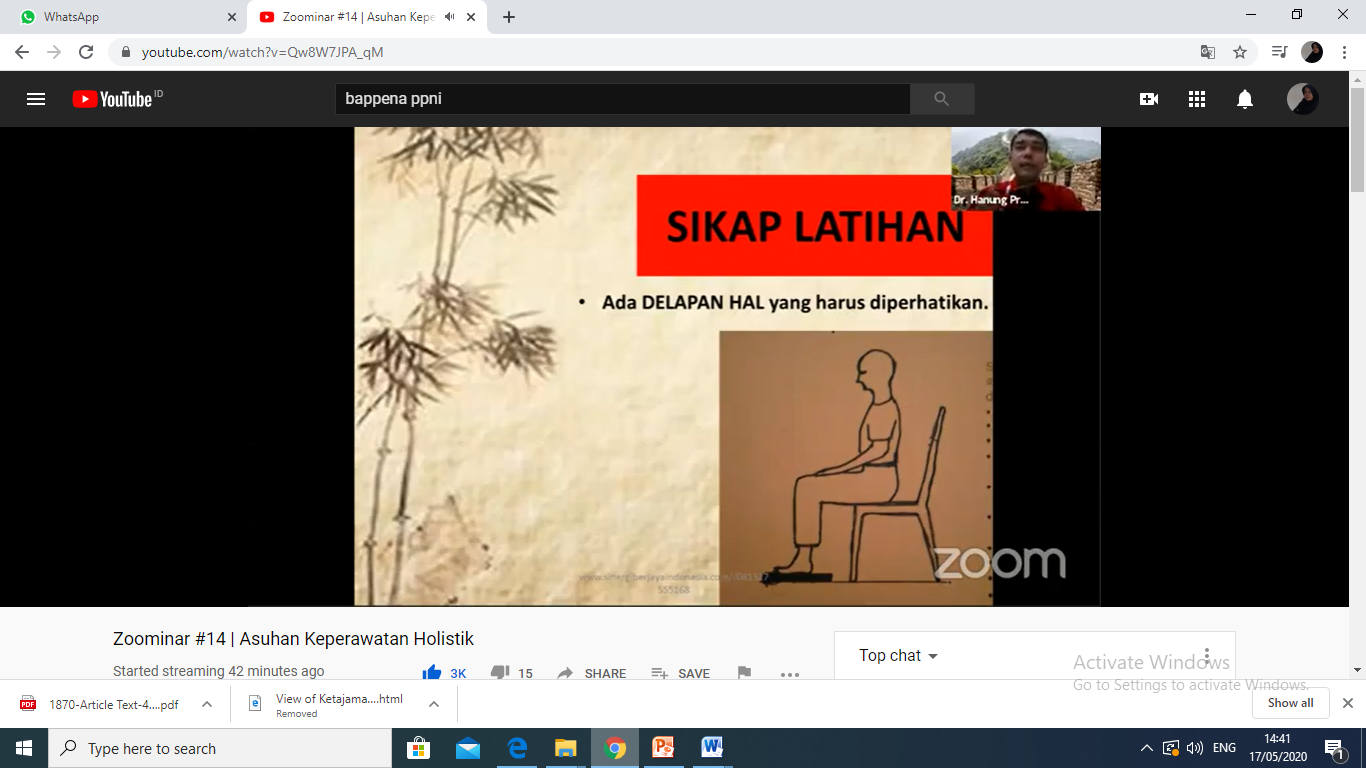 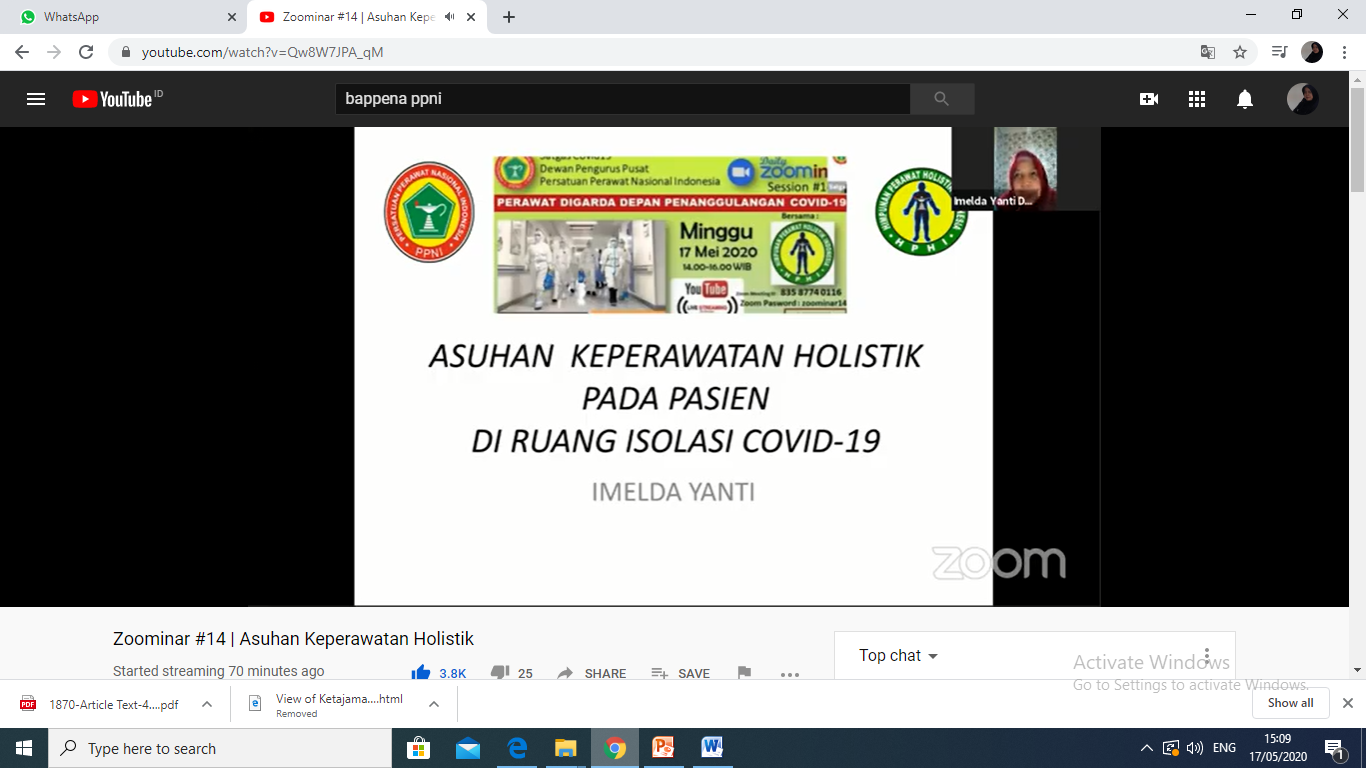 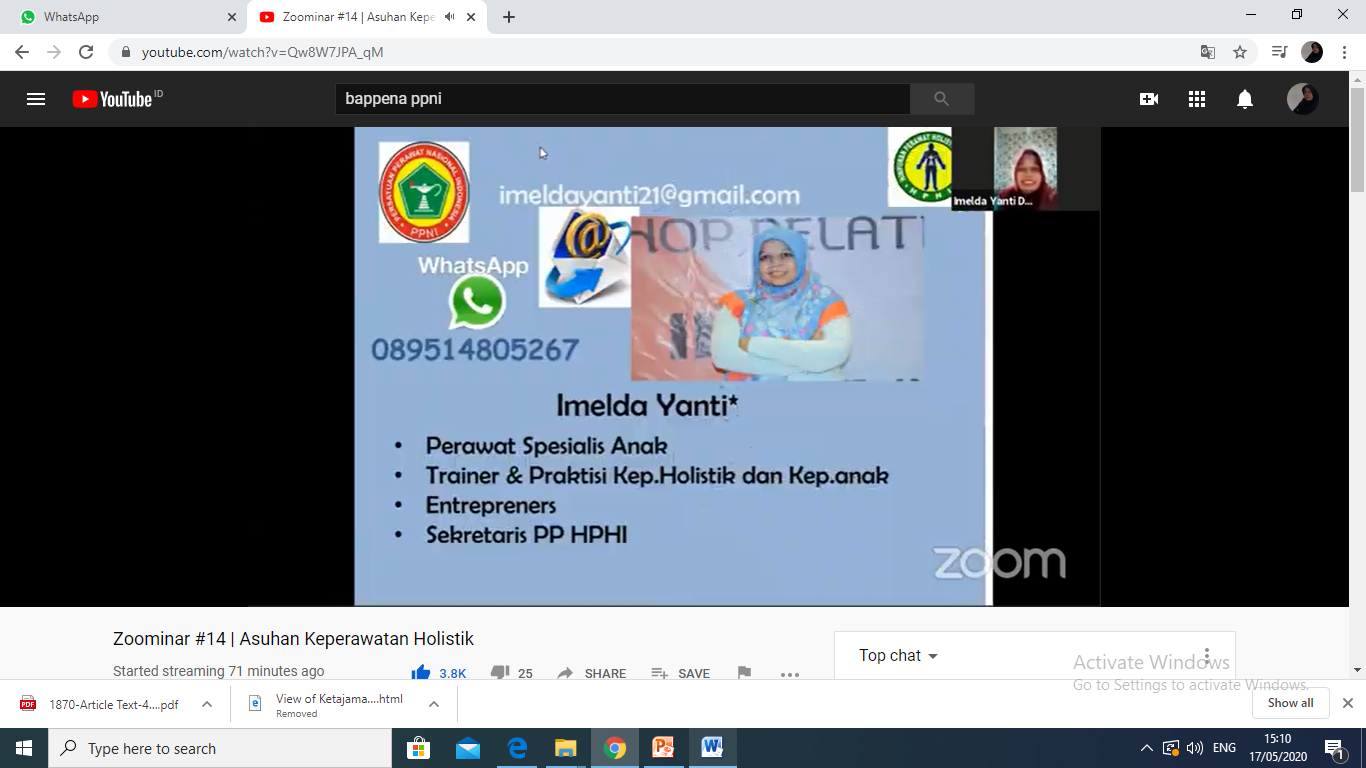 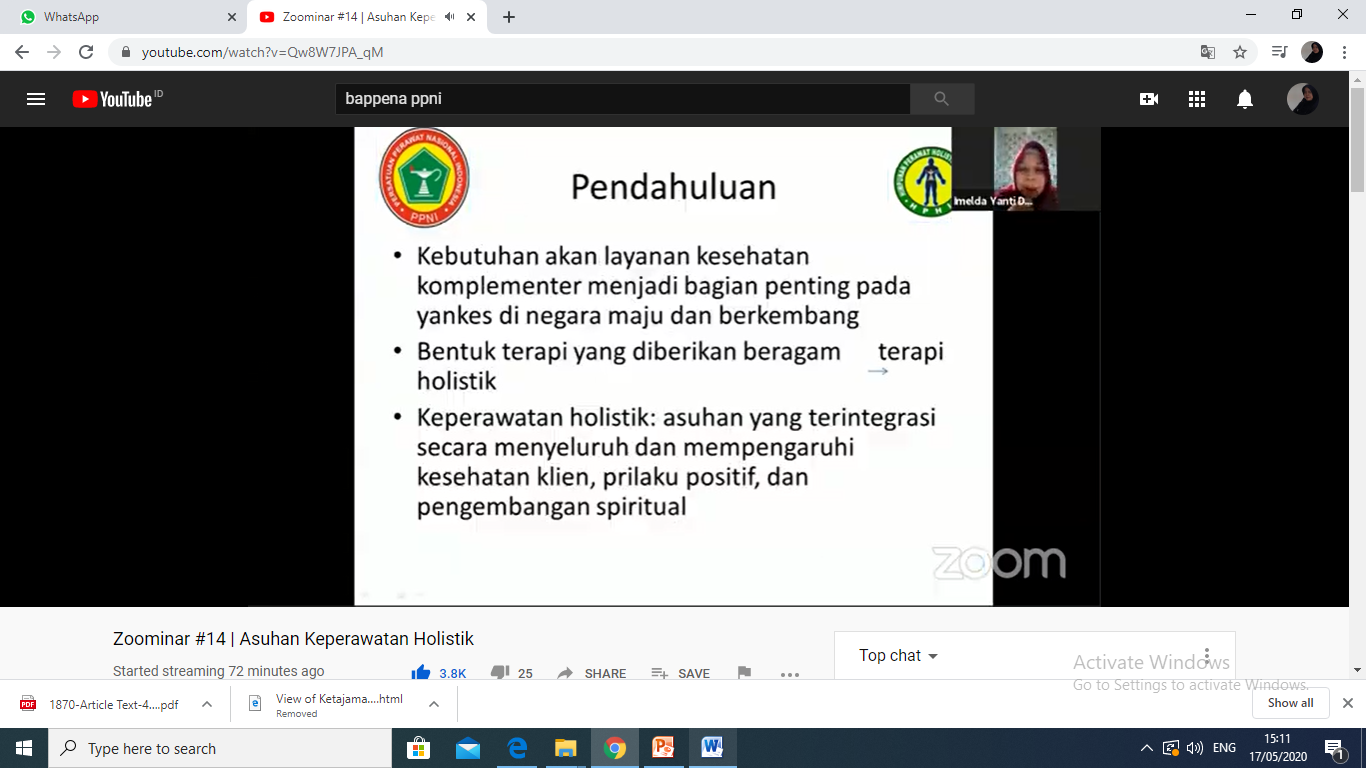 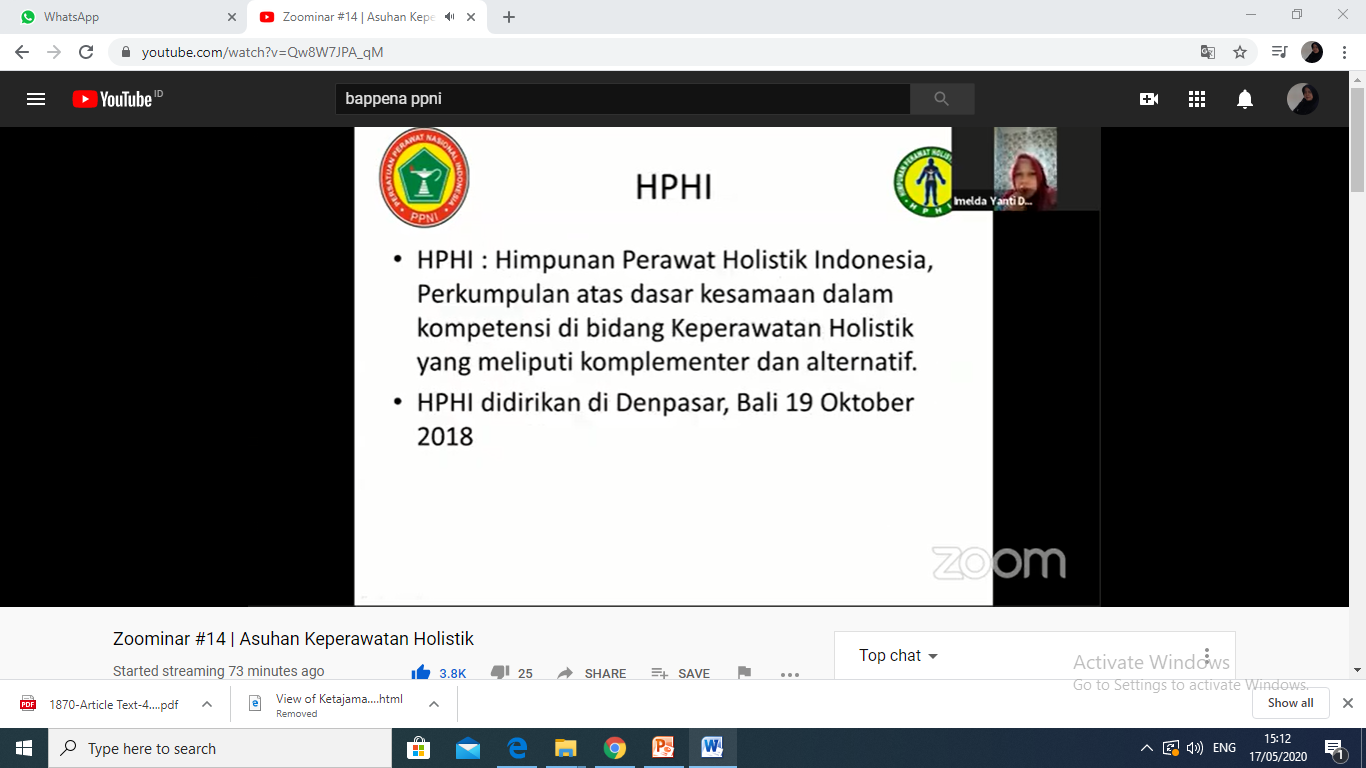 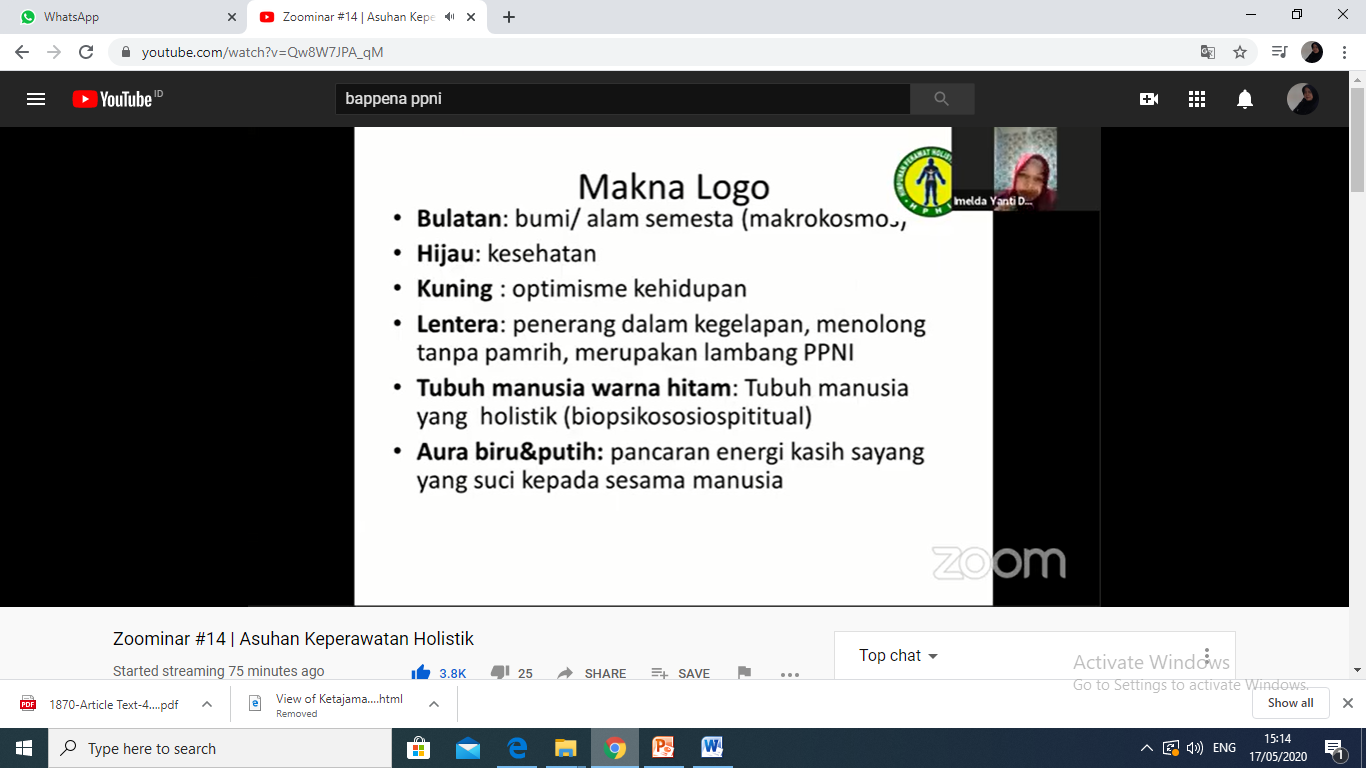 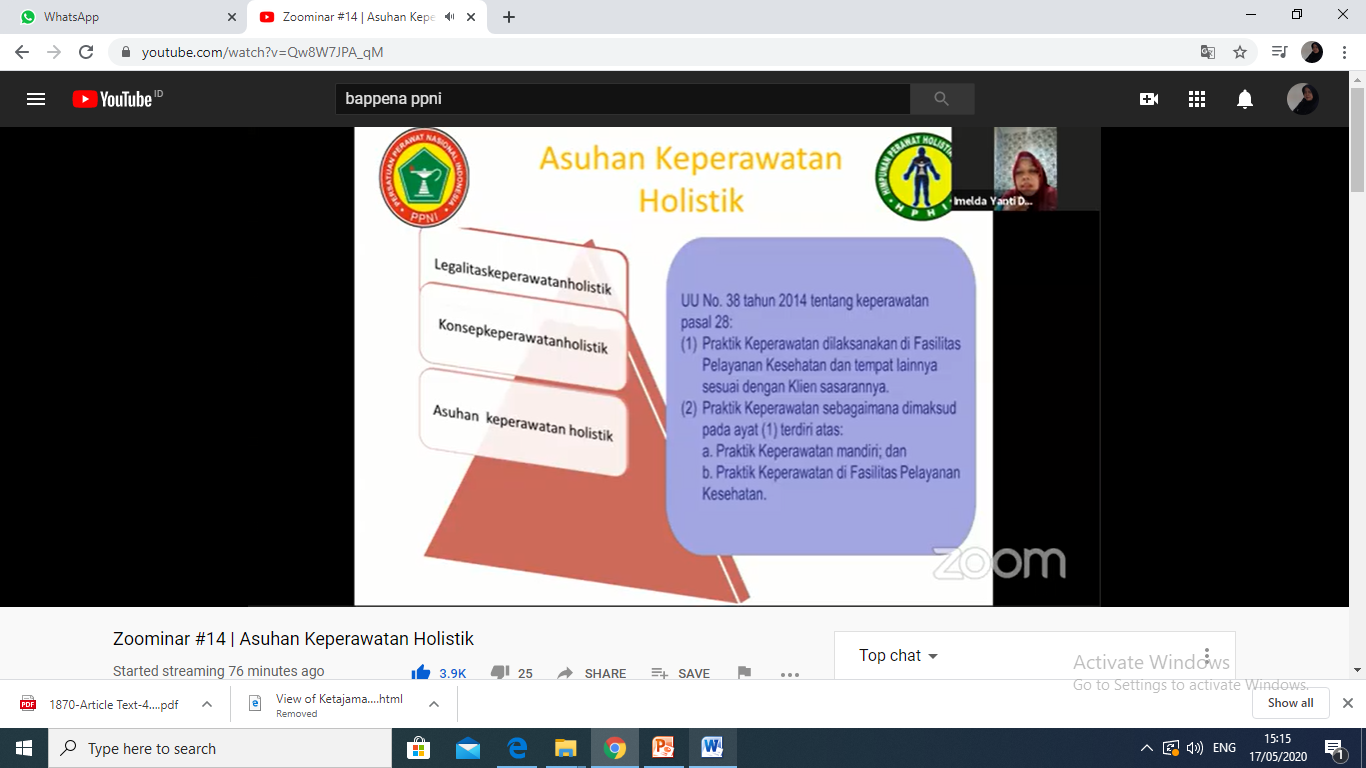 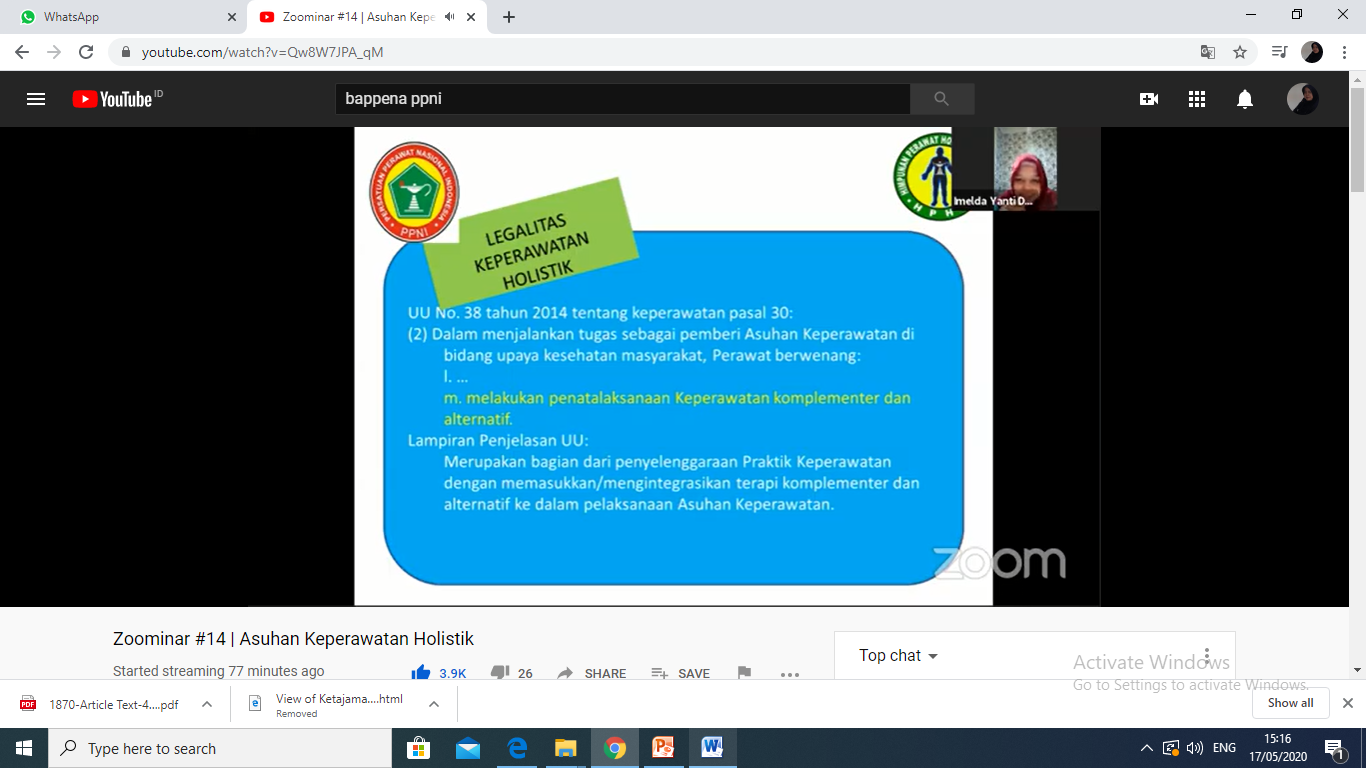 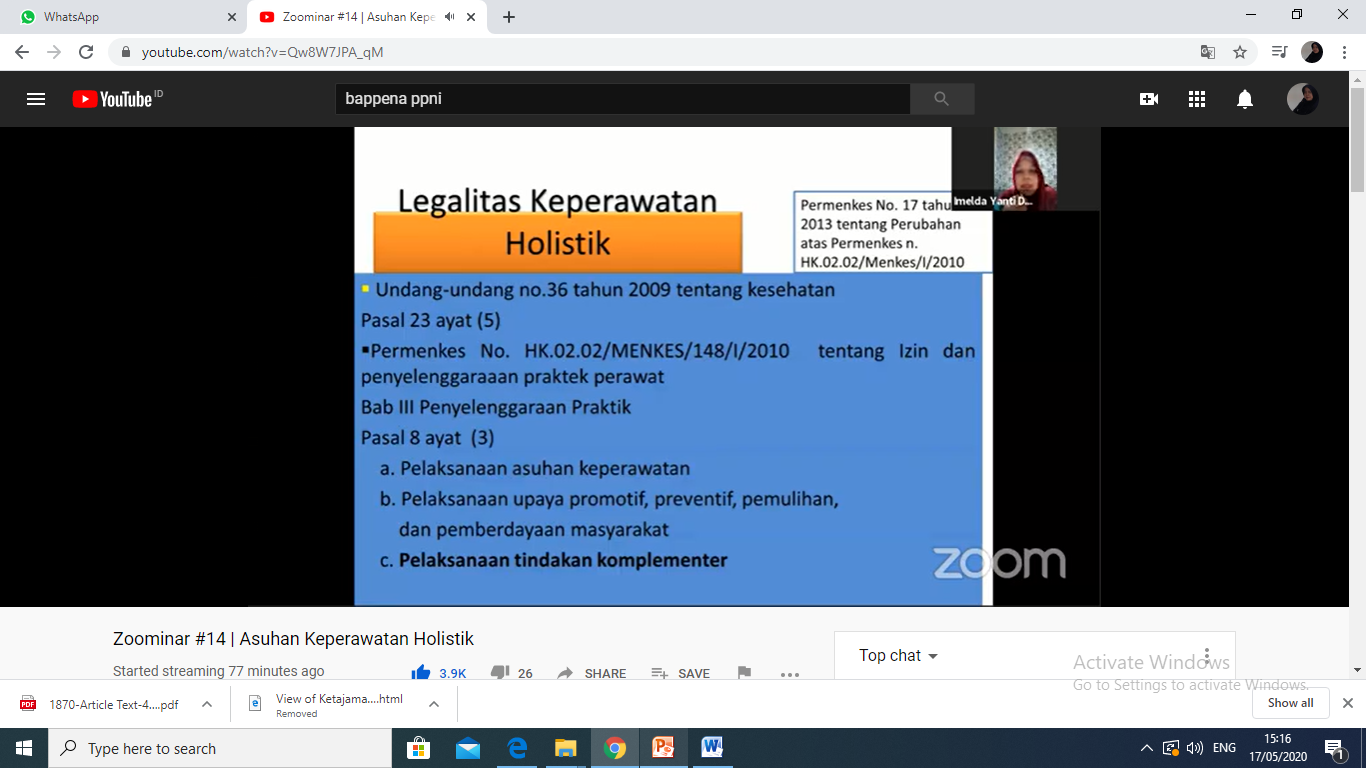 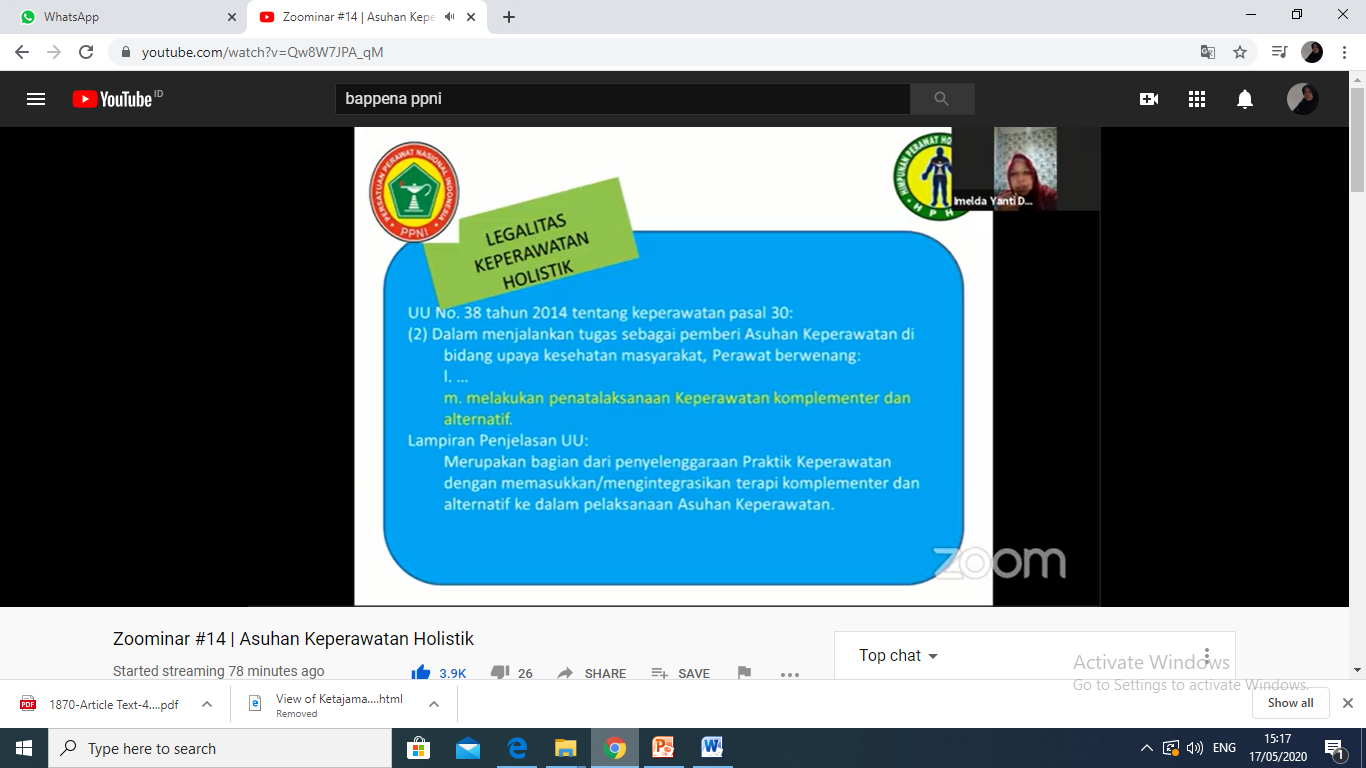 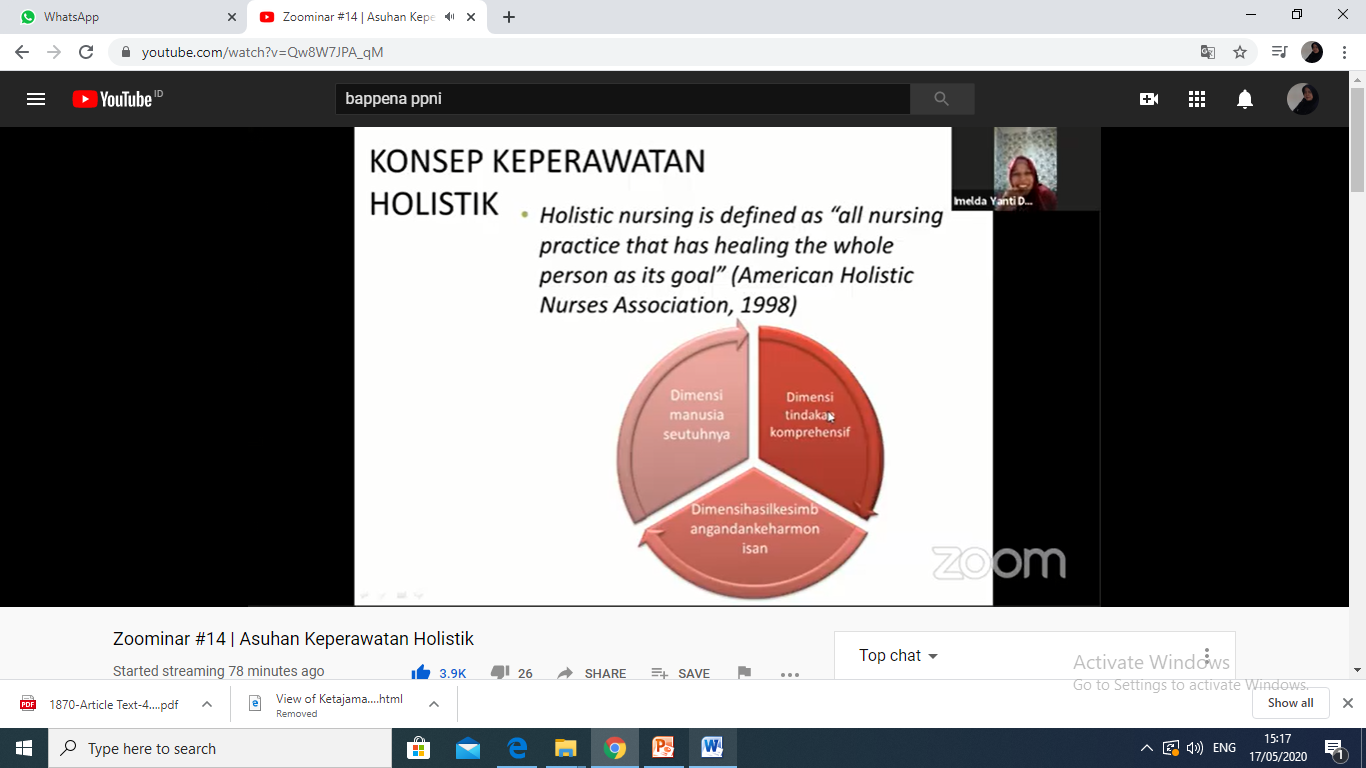 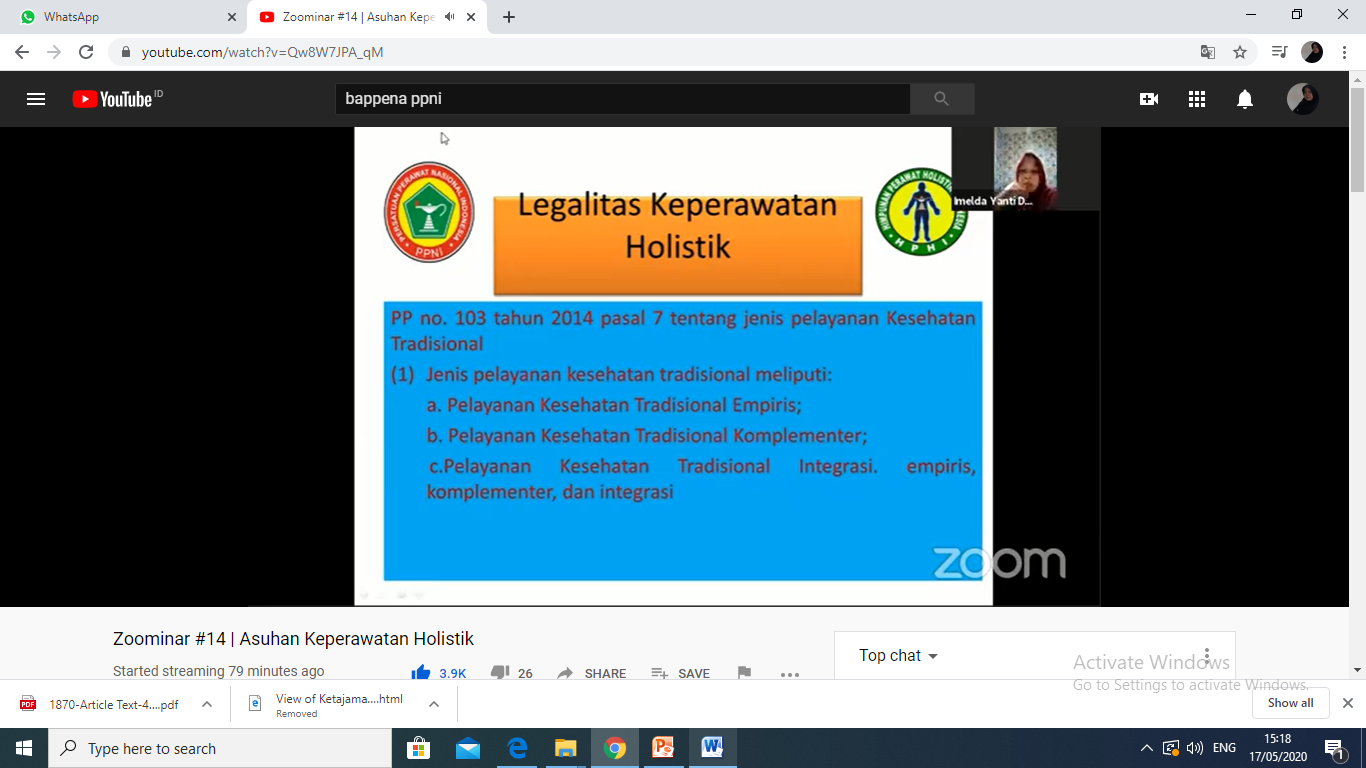 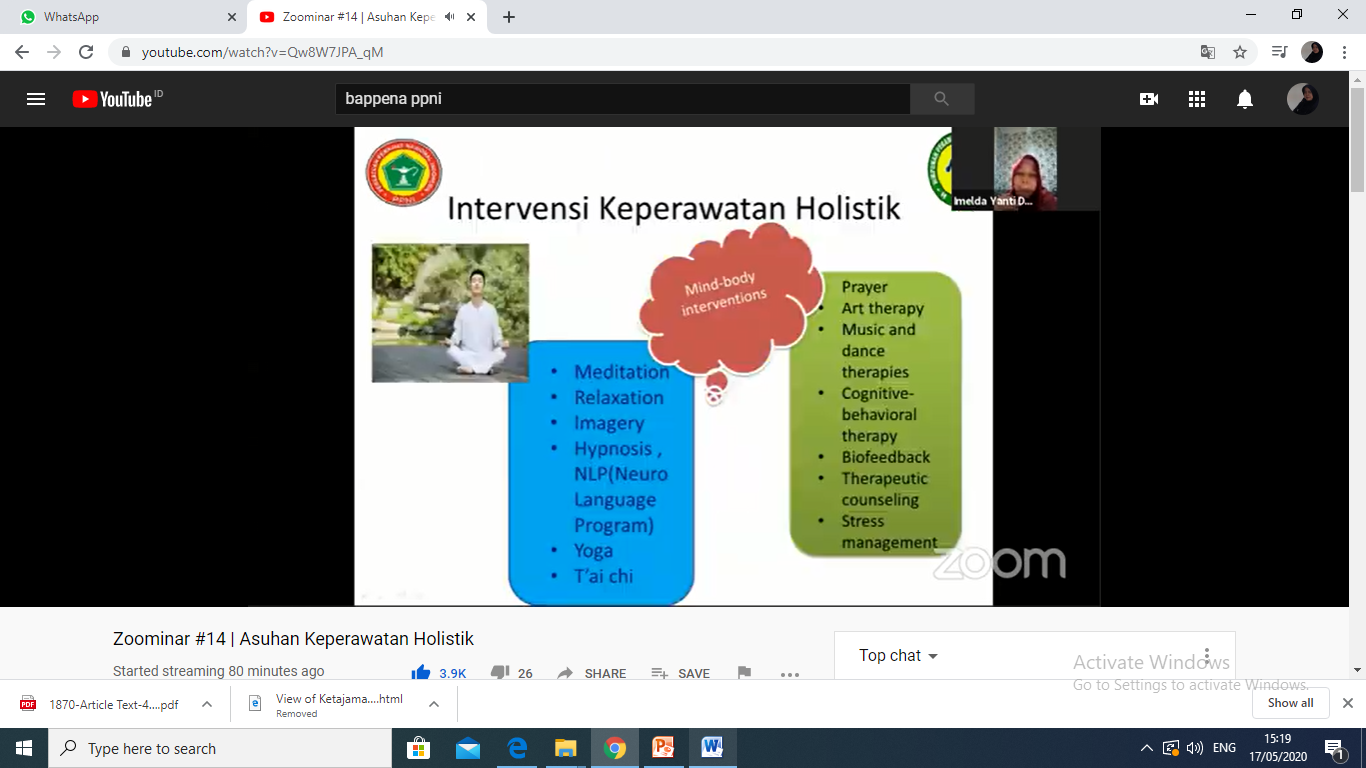 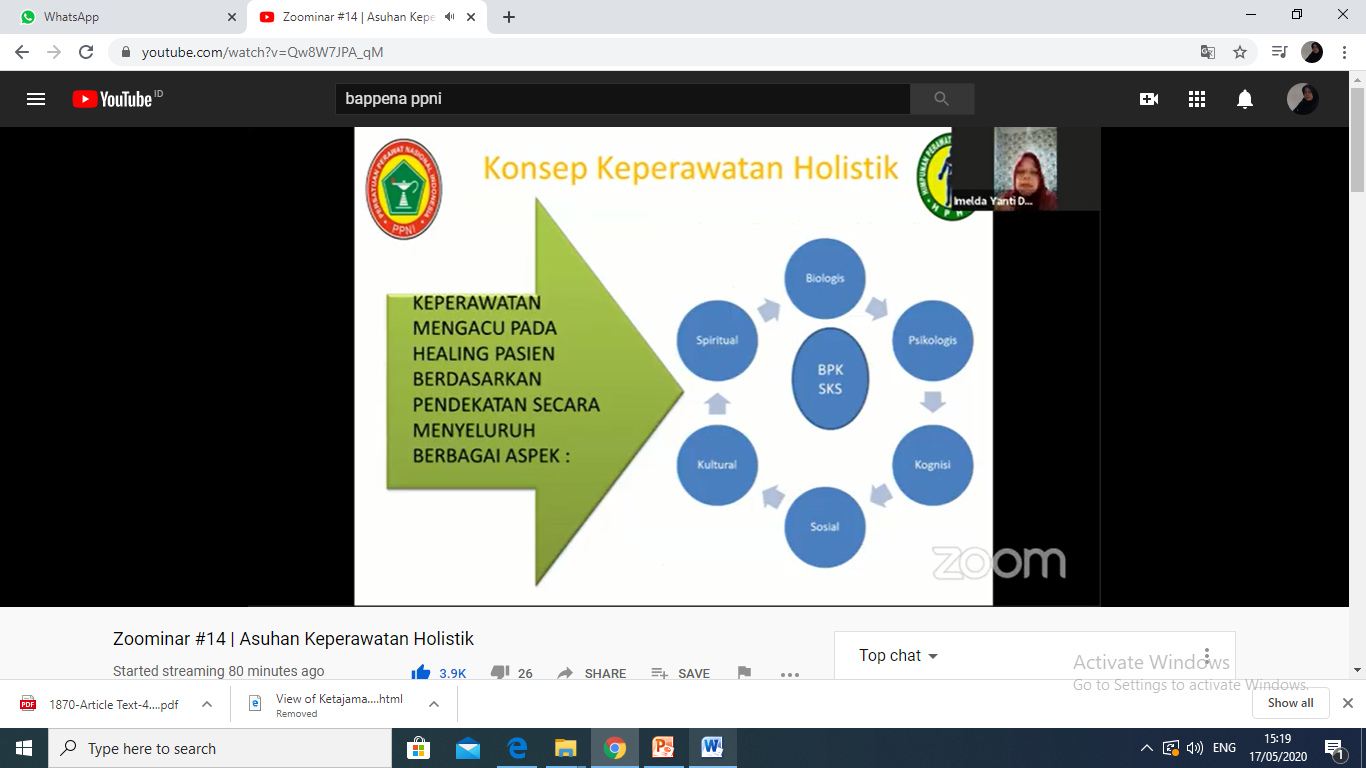 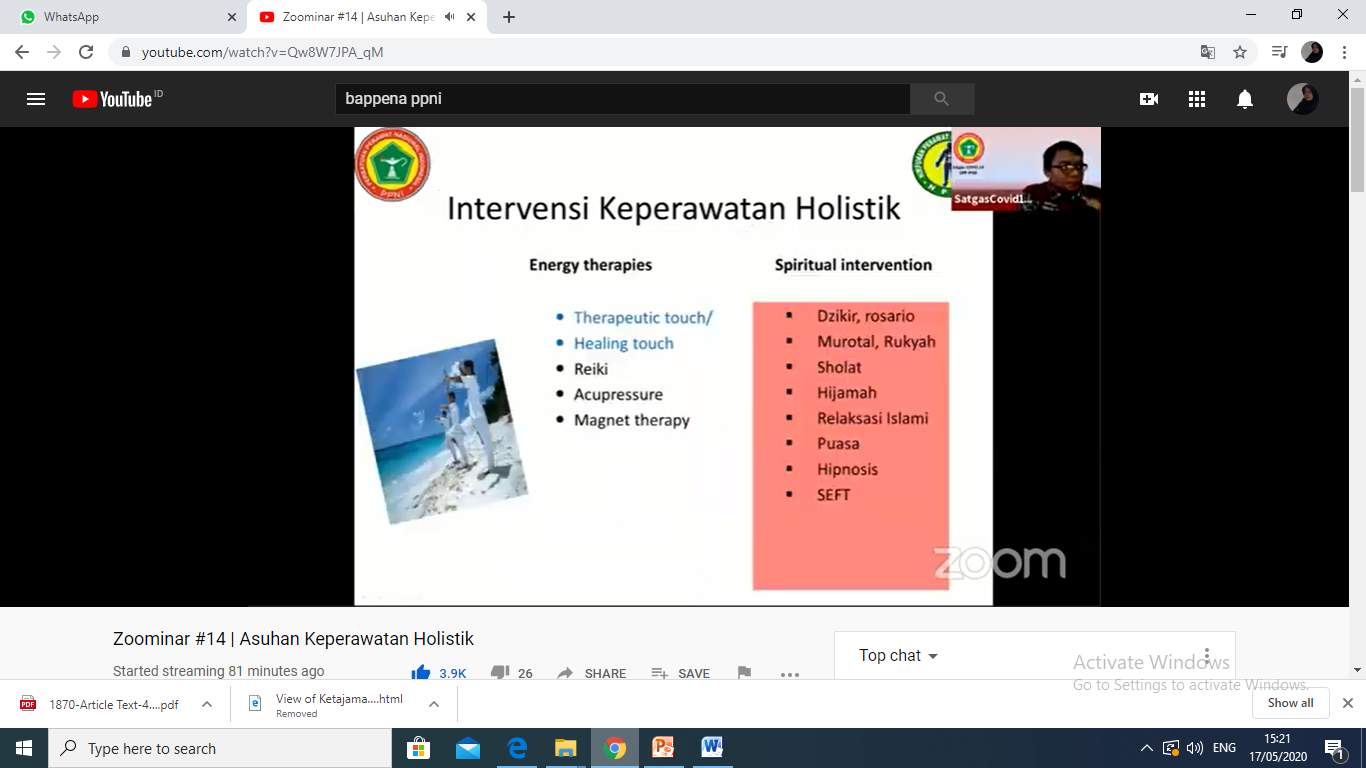 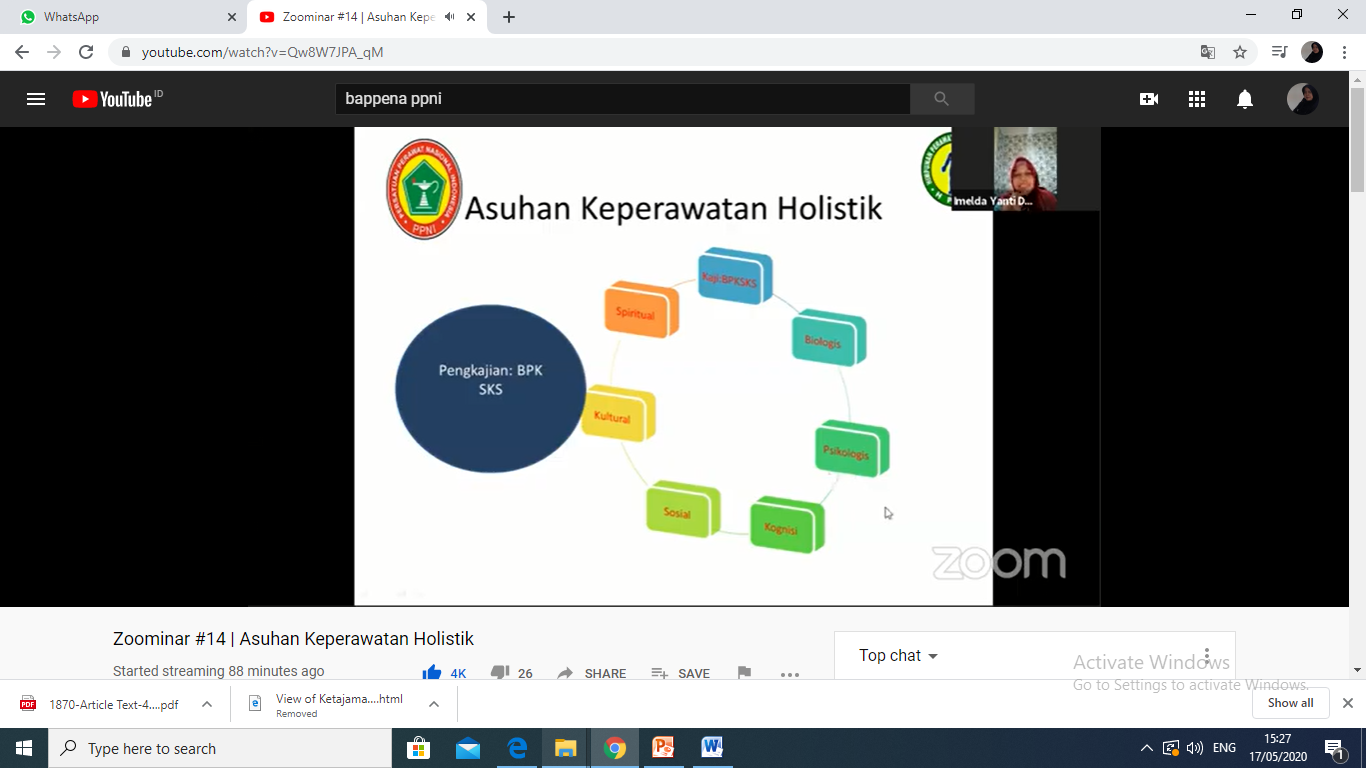 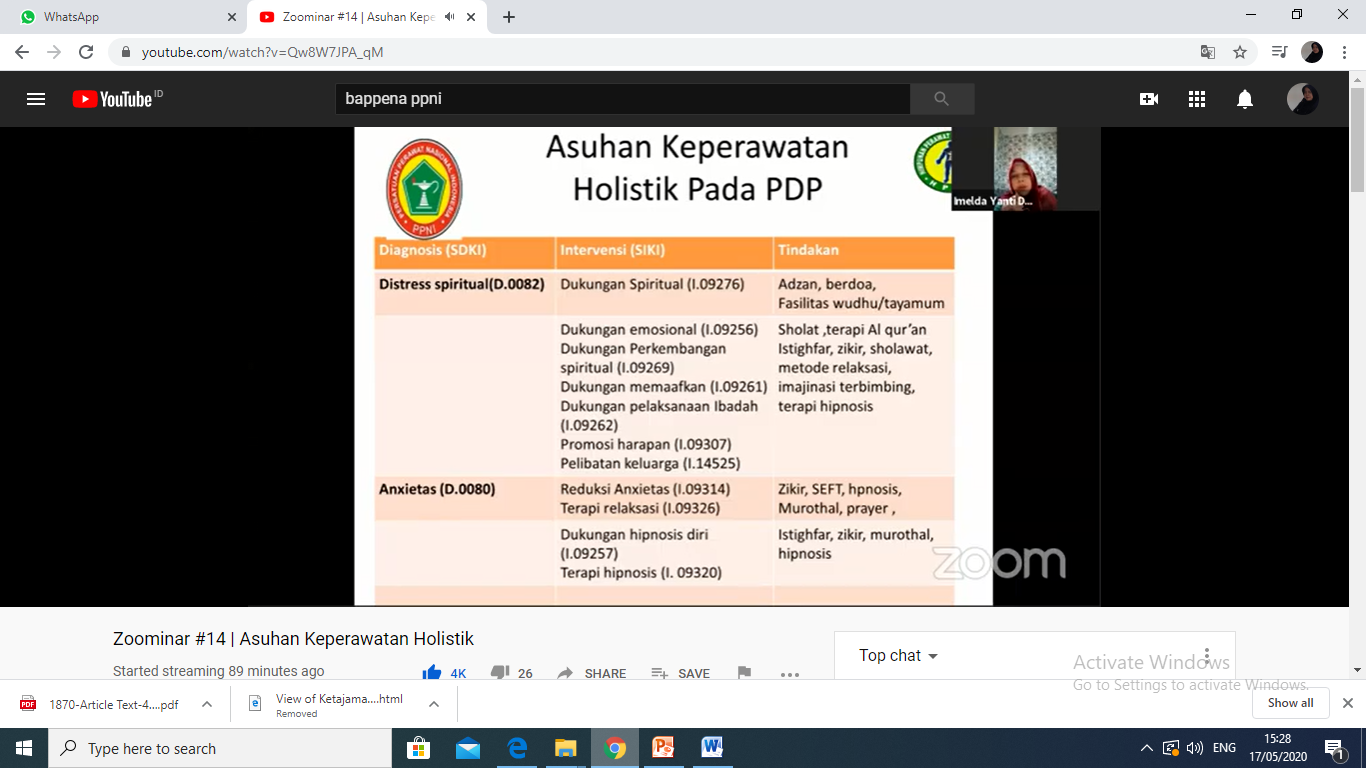 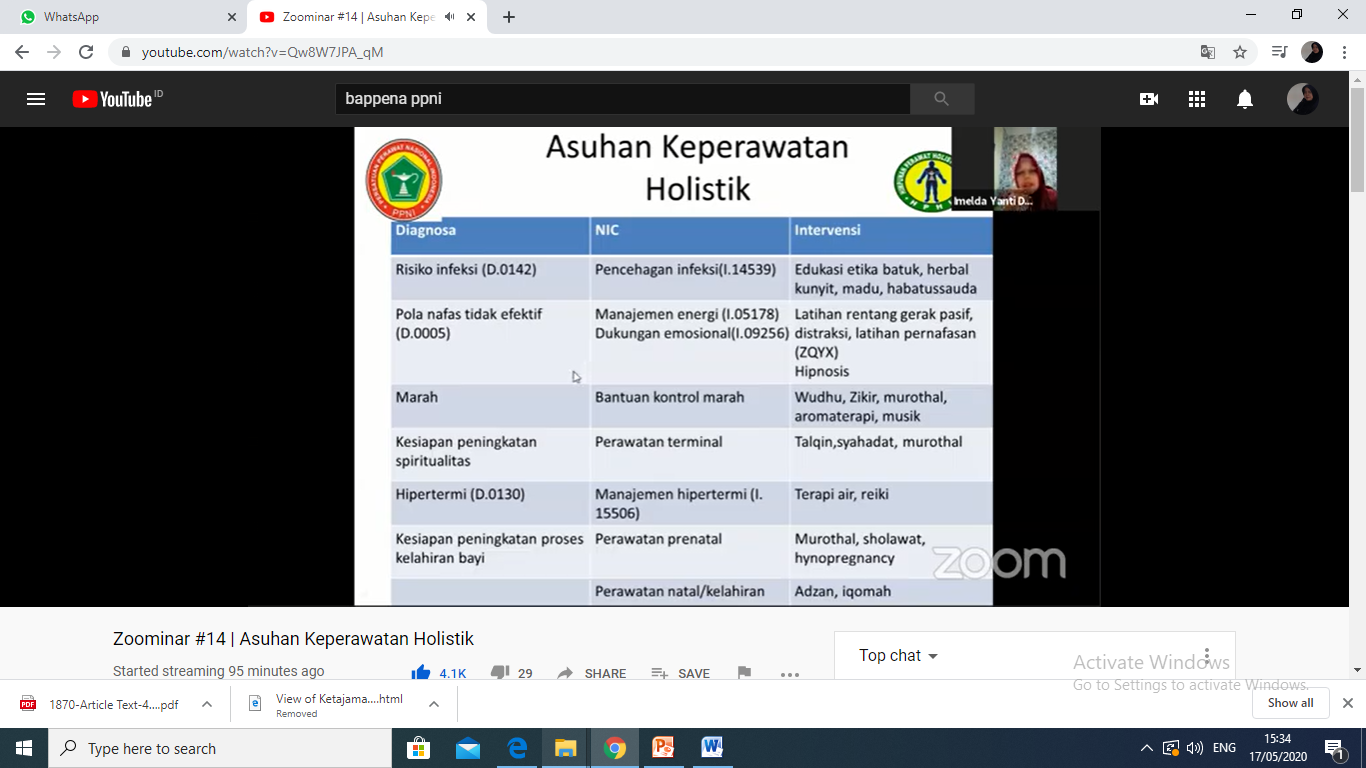 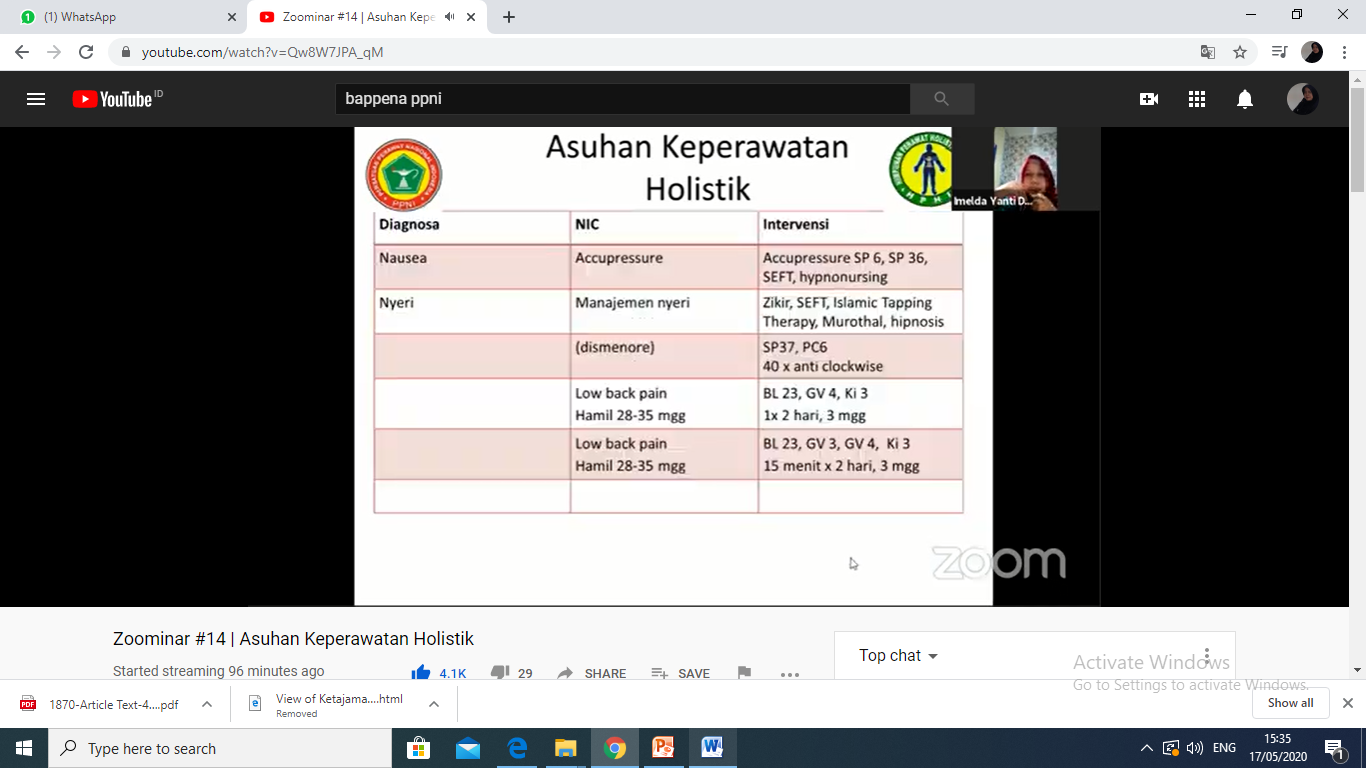 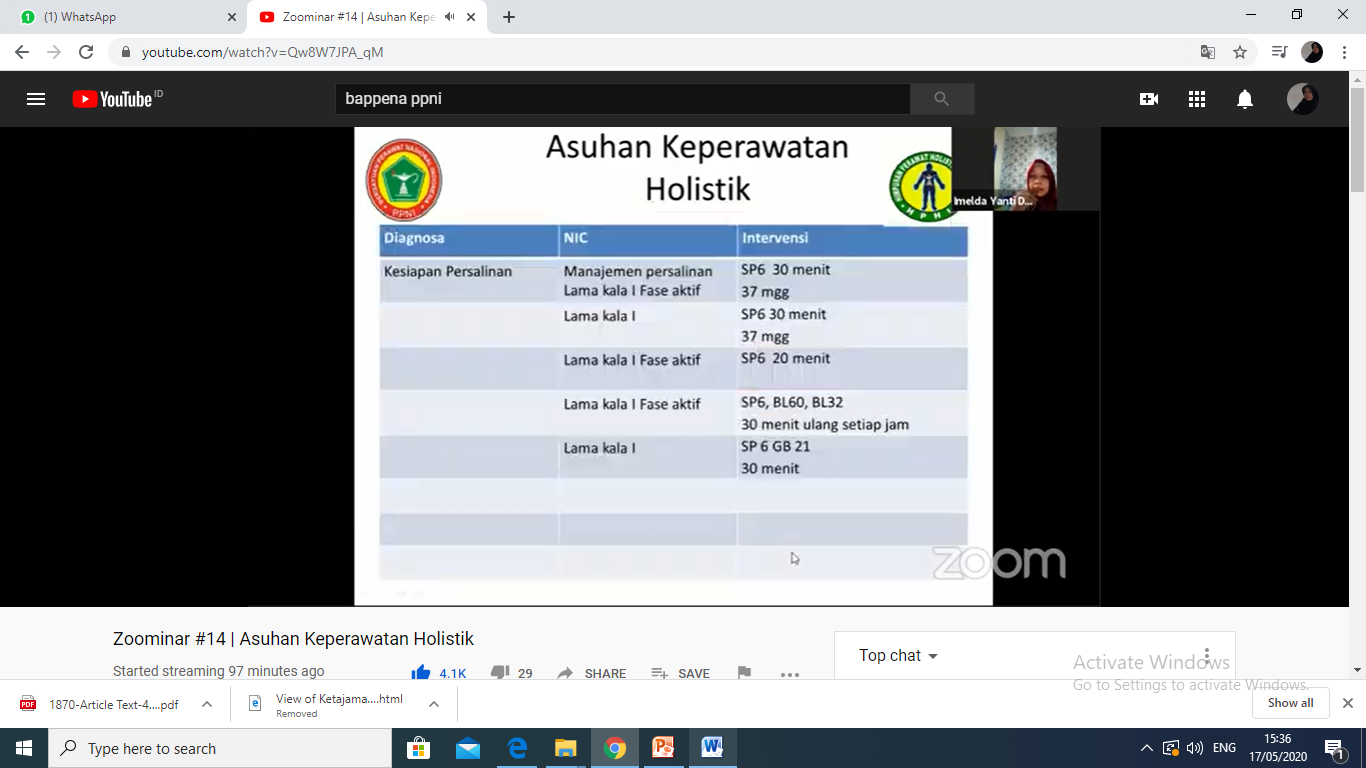 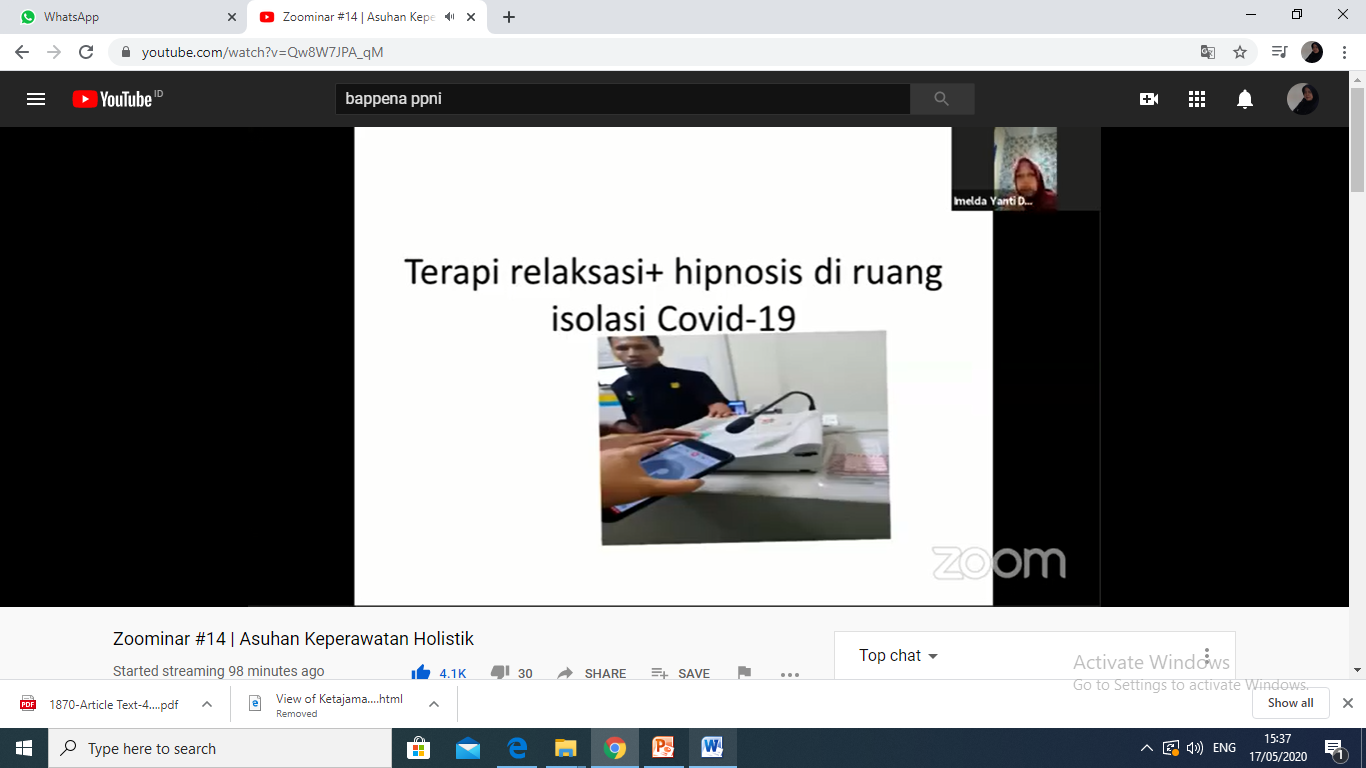 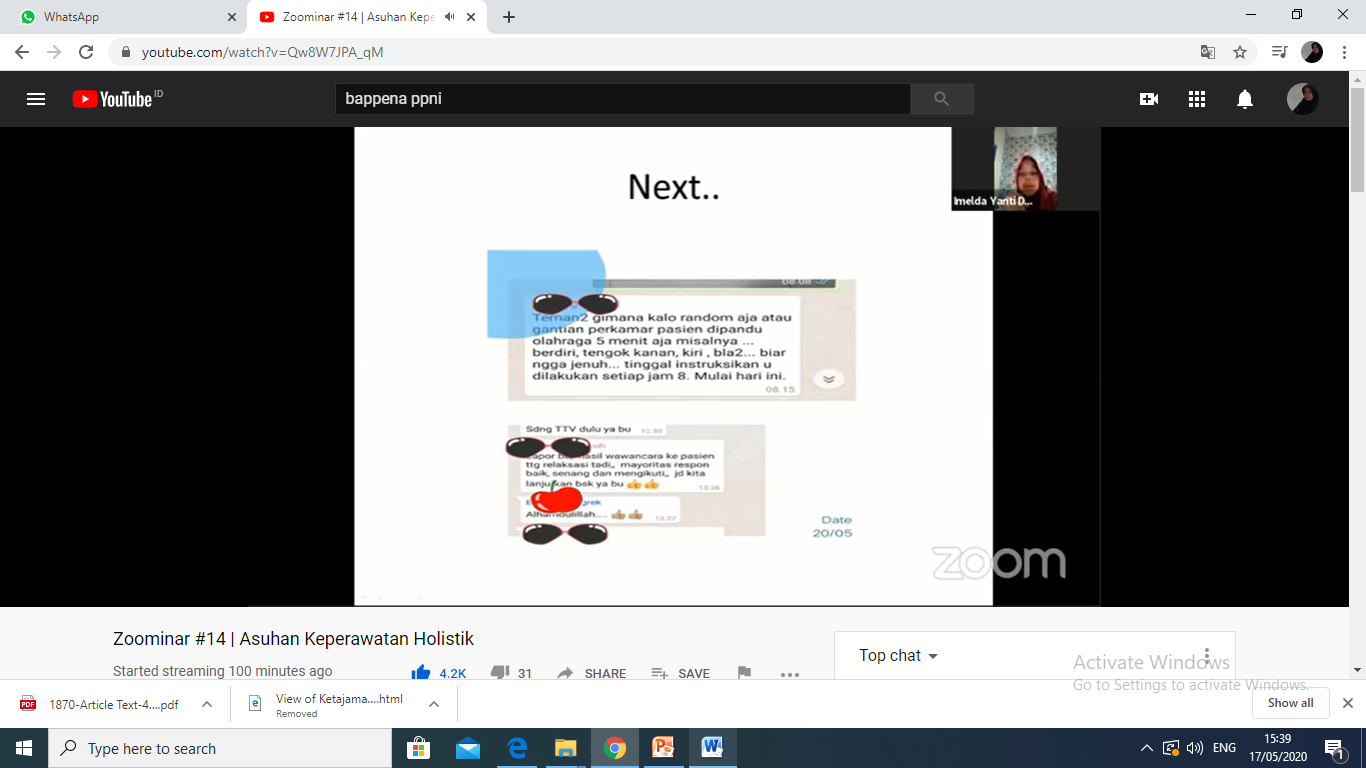 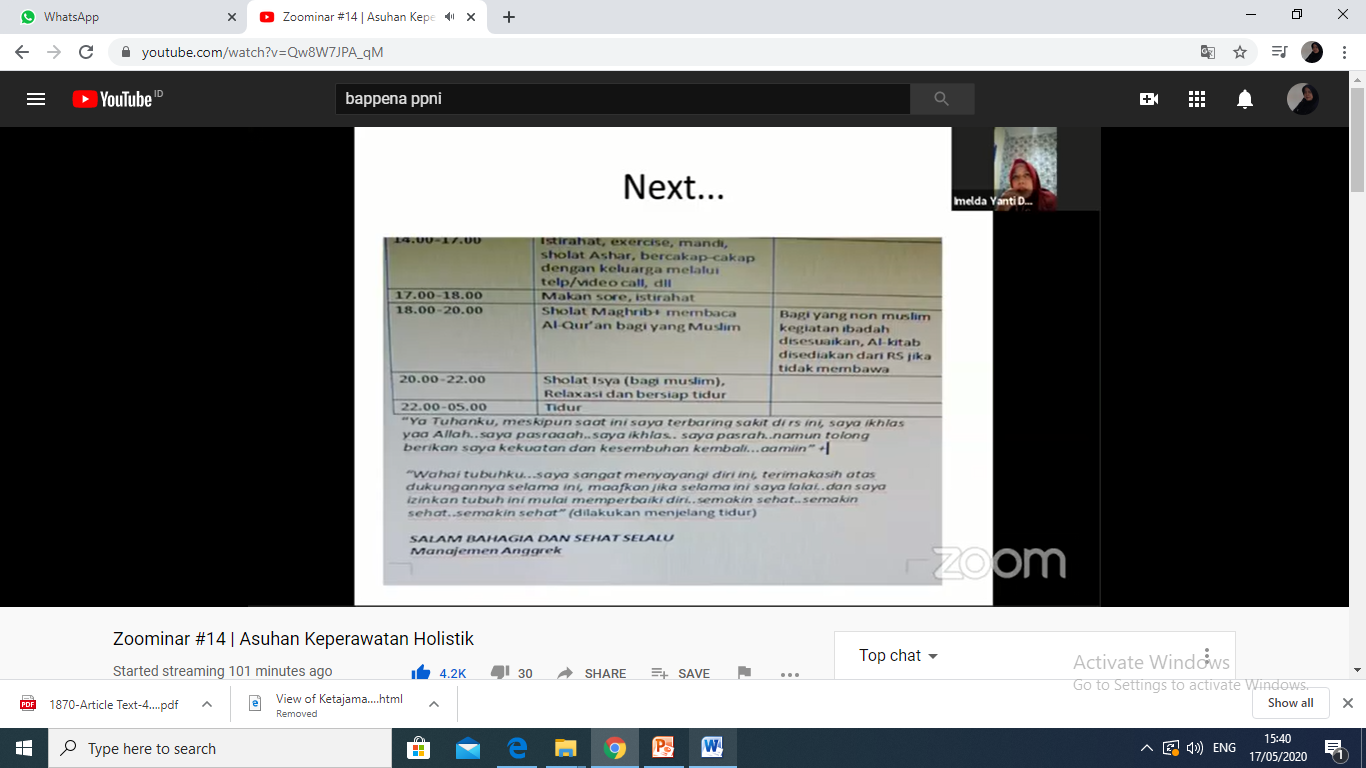 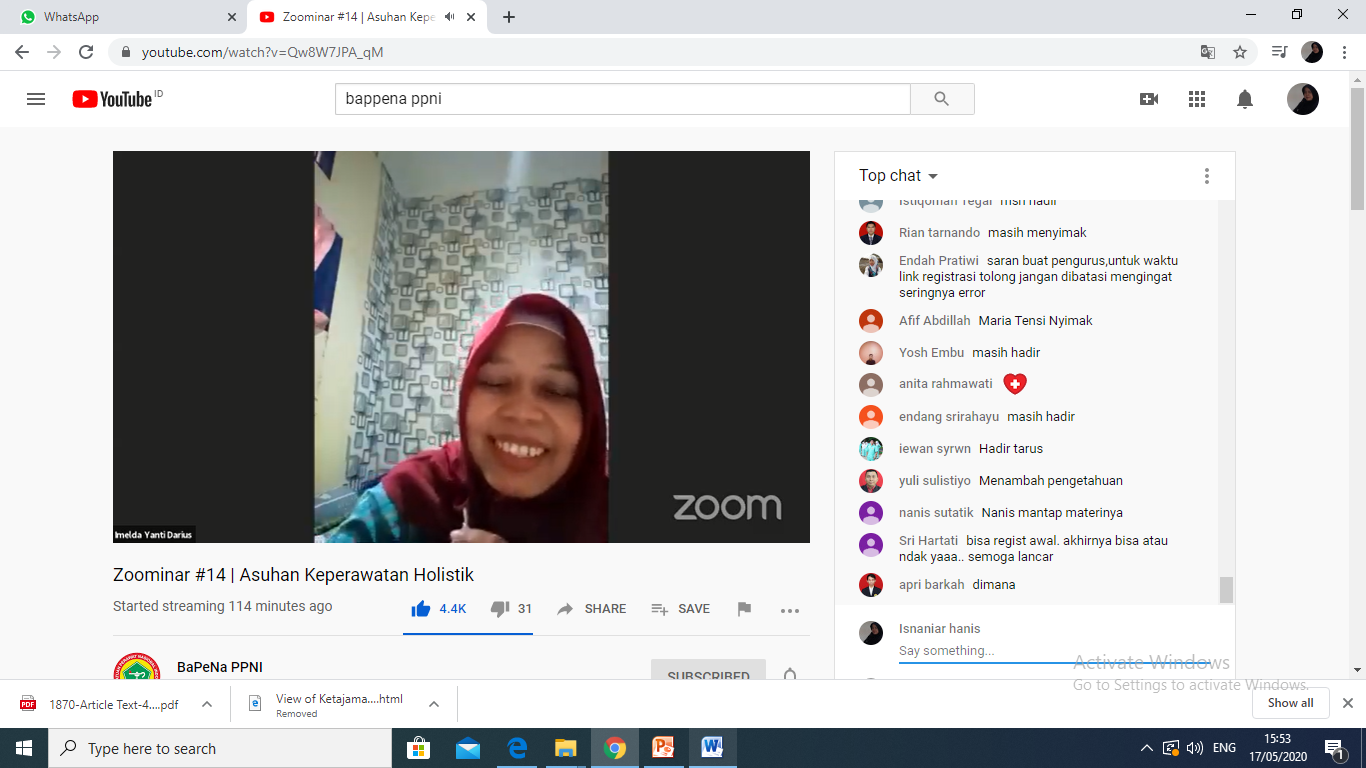 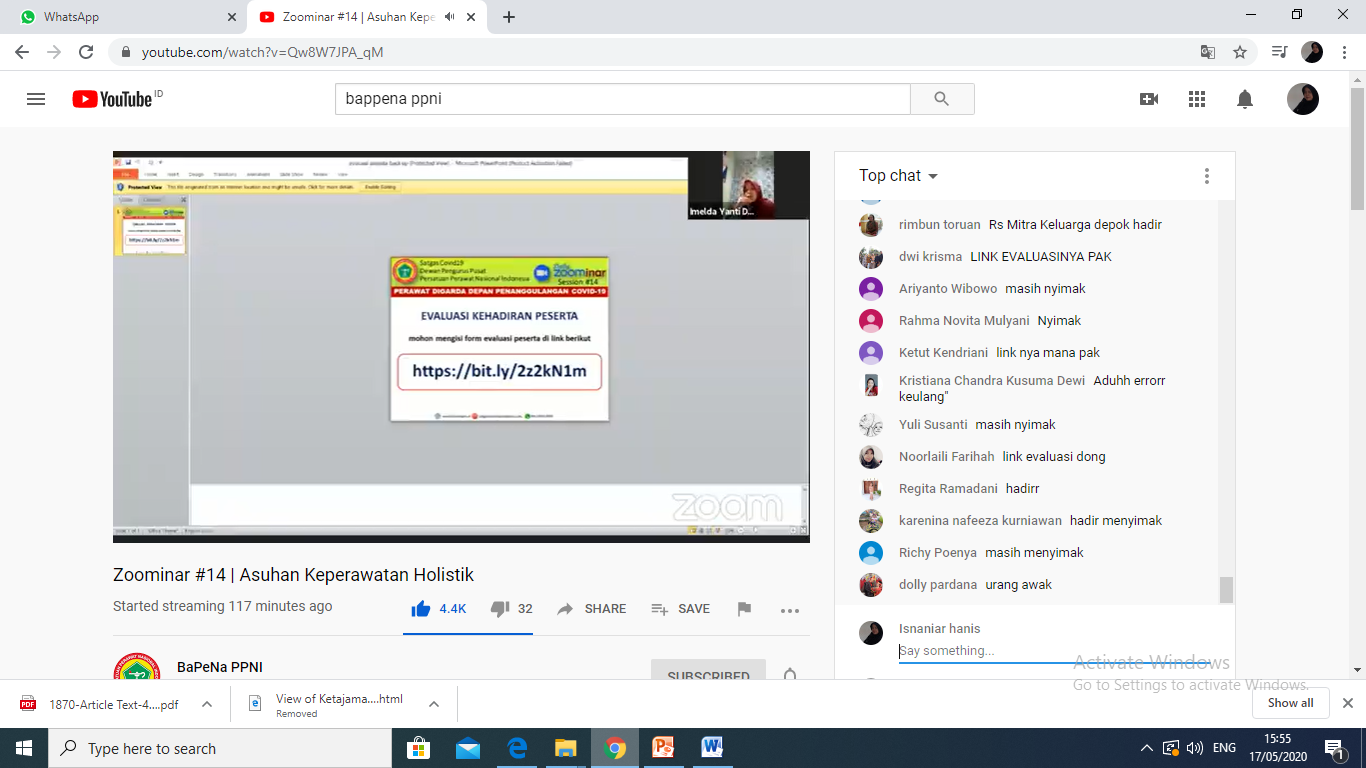 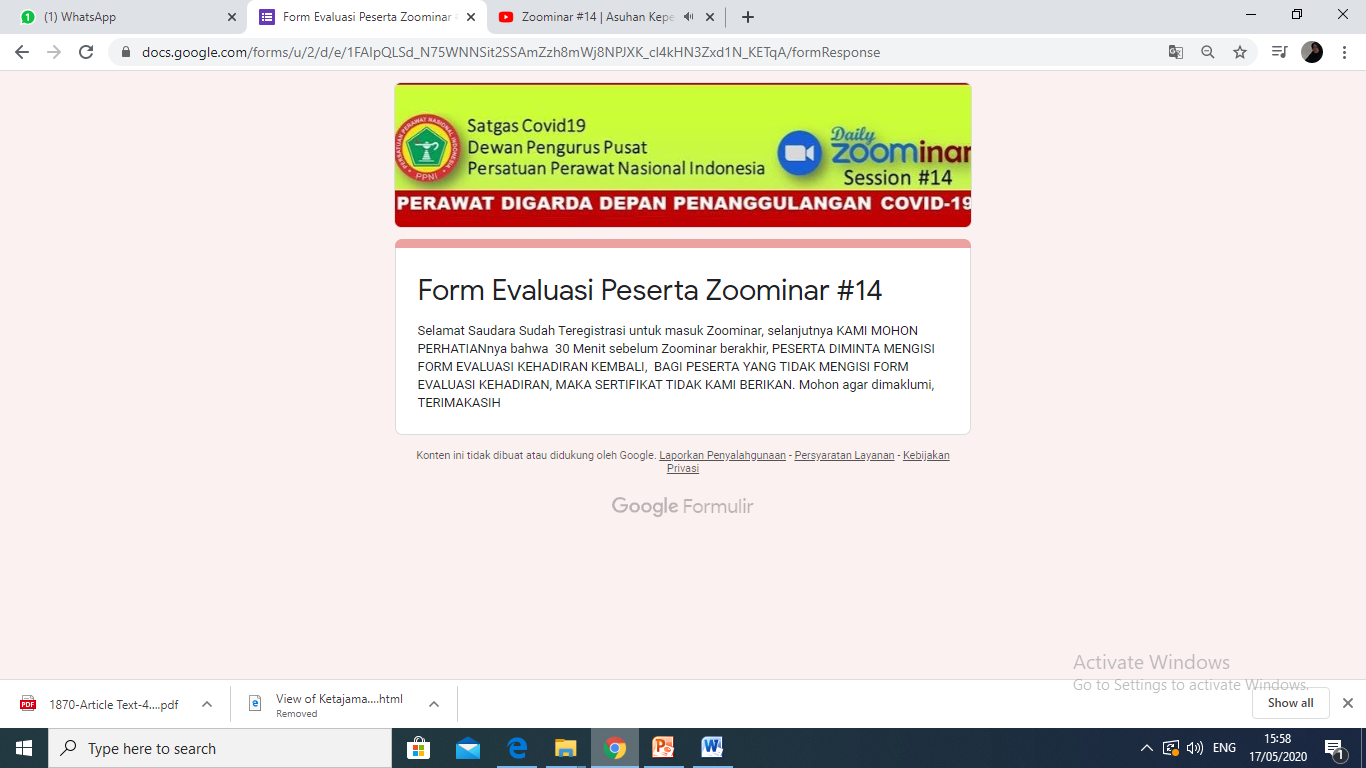 